           ГРАФИК МОНОПОРОДНЫХ ВЫСТАВОК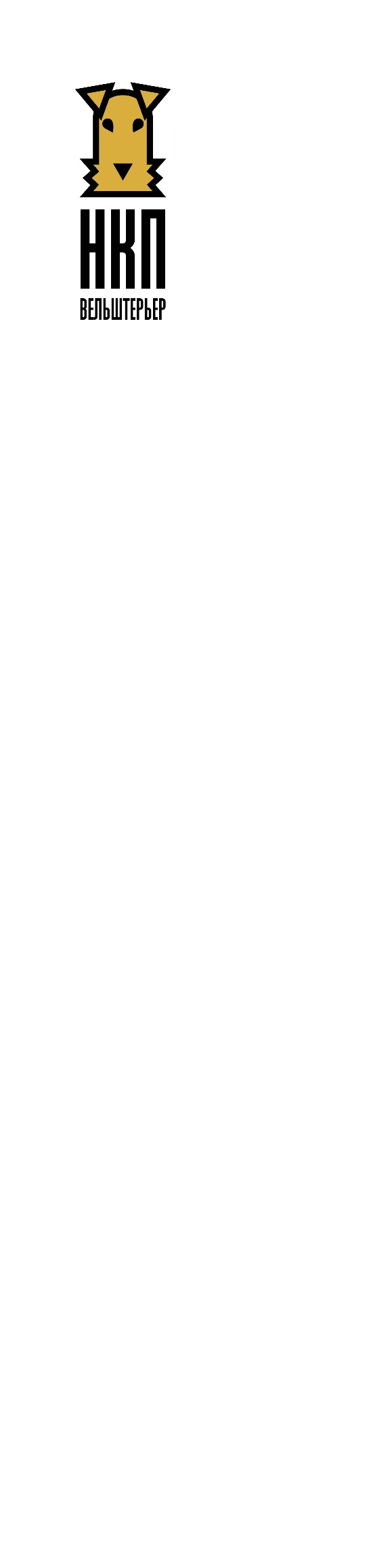 И ВЫСТАВОК РАНГА SPECIALTY НА 2022 г.ДатаРанг выставкиГородОрганизаторСудья29.01CACIB «Памяти Л.П.Сабанеева 2022» + SpecialtyМоскваРФОСБранислав Раич (Словения)30.01CACIB «Кубок РФОС 2022» + SpecialtyМоскваРФОСРоберт Канас (Словакия)03.04«Моя Москва 2022»САС группы + SpecialtyМоскваКК «Идеал»Евгений Мечковский(Казахстан)15.05САС группы + SpecialtyМоскваООО КК«Дельта ПАЛ»Любовь Колосова (Россия)15.05МОНО«Победитель клуба года»МО, Красная Горка"МОРООЛНС "Эверест"МаринаКрымская (Россия)21.05«Евразия. Кубок Президента РКФ 2022» (ЧРКФ)»КЧК в каждом классеМО «Максима Парк»РКФМария Вербицкая(Беларусь)22.05«Евразия. Кубок СНГ 2022» (ЧРКФ)»КЧК в каждом классеМО, «Максима Парк»РКФВалентин Федоров (Беларусь)26.05САС группы+ SpecialtyМоскваМОО Тои и собаки компаньоныМарина Островская (Россия)11.06МОНОКЧКСуздальРФОСАртём Галкин(Россия)11.06ЧРКФ «Суздаль 2022» + SpecialtyСуздальРФОСОльга Кислякова (Беларусь)12.06ЧРКФ «Суздальский сокол 2022» + SpecialtyСуздальРФОСМарина Тихомирова (Россия)06.08САС группы+ SpecialtyМоскваМОО Тои и собаки компаньоныГертрудаПименова (Беларусь)13.0814.082 х САС ЧРКФ с особым статусом+ SpecialtyИркутскКК «Лидер»Наталья Максимова (Киргизия)ГалинаСтрелкова (Беларусь)20.08МОНОКЧК в каждом классеПереславль РФОССоня Келвери-Филиппу (Кипр)20.08ЧРКФ «Переславль 2022» + SpecialtyПереславль РФОСЙохаи Барак Лифак (Израиль)21.08ЧРКФ «Плещеево Озеро 2022» + SpecialtyЧРКФ «Кубок Золотого Кольца 2022» + SpecialtyПереславль РФОСПавелМарголин(Россия)Владимир Александров (Россия)27/28.08ЧРКФ (особого статуса) «ДЕНЬ ТЕРЬЕРА» + SpecialtyГорно-АлтайскМОО КЛЖ «СИБИРЯК»ОльгаКаретникова (Россия)24.09«Суздальская осень 2022» (ЧРКФ с особым статусом + Specialty)СуздальРФОСАлексейБелкин(Россия)25.09«День памяти 2022» (ЧРКФ с особым статусом + Specialty)СуздальРФОСНеманя Йованович (Сербия)25.09«Московская осень 2022» САС группы + SpecialtyМоскваМОО Тои и собаки компаньоныЮлия Лакатош (Россия)